Halloween Info
Halloween a night filled with Folklore, Superstition, Fright, and Fiction, but it does not have to be that way! Every Day and every Night belong to the Lord Jesus Christ and Halloween is no exception!Christians everywhere are rejecting Halloween's message of Death, Disobedience, and Despair and instead are using this opportunity to proclaim the Truth about God's Love for mankind and about His Biblical plan of Life, Hope, and Salvation for us in Jesus Christ.Halloween a Historical SummaryHalloween as a yearly October 31st event has changed and morphed throughout the years. In short there are two sides to the traditional Old Europe October 31st event. The one side of events involved the crop harvest and land negotiation events while the other side involved the occult and witchcraft/manipulation events.Harvest:Traditionally October 31st was the end of the fall harvest and the end of the year as October 31st often acted as our December 31st does now. In ancient Europe individual people did not own land only the king or baron and a select few people owned the land. The people worked the land and had to give the majority of their crops to the landowner each year. It was on October 31st that the last of the crops were collected by the landowner and very importantly it was also the day when the amount of payment for the next year's labor would be negotiated and determined. It was in the negotiating process between the landowner and the workers that the harvest festival evolved into a witchcraft pagan festival.Witchcraft:Witchcraft is the art of manipulation and each year as the workers would negotiate with the landowners both sides looked for ways to manipulate and gain an advantage over the other. Among the first areas of witchcraft to emerge on October 31st was the practice of divination, attempting to determine the future and particularly the outcome of the crop harvest of the next year. Would the crop seeds produce, would there be a drought, flood, insects, infection, blight, fire, theft or possibly there could be an abundant crop? The common way to guess the future was to kill an animal, usually a goat, and make guesses based on various parts of the dying and dead animal, exactly like tea reading the pattern at the bottom of a tea cup. With the killing of animals October 31st began to give way to more death, torture and outright Satanic activities.Modern:In modern times as Halloween came to America from Europe it has been a combination of the Harvest and Witchcraft (trick or treat) themes. Most notably as with most occasions Halloween in America has turned into a commercialized event by adding the sale of candy, costumes, ornaments and gadgetry. Currently Halloween is splitting off into the two separate realms. The Harvest Celebrations celebrated by Churches and families give thanks to God by acknowledging His providing for our needs. Others opt for the spooky, witchcraft themes that leave God out of the Halloween night events.What is Witchcraft - Satanism?New Testament: Pharmakeia (5331) "Pharmacy" medicine, drug, altered state, manipulation, magic. -- Old Testament: Lachash (3907) whisper, mumble, gossip, cast a spell, charmer.
Verses - Deuteronomy 18:10; 2nd Kings 9:22; 2nd Chronicles 33:6; Micah 5:12; Nahum 3:4First Use: Exodus 22:18 Thou shalt not suffer a witch to live. {While living in the flesh everyone has the opportunity to repent, but once physical death, then comes eternal judgment and God will not allow a witch to remain and live in His presence.}1st Samuel 15:23 For rebellion is as the sin of witchcraft and stubbornness is as iniquity and idolatry.Psalms 41:7 All that hate me whisper together against me: against me they do devise my hurt.

Ecclesiastes 10:20 Curse not the king, no not in thy thought and curse not the rich in thy bedchamber: for a bird of the air (evil demonic spirit) shall carry the voice and that which hath wings shall tell the matter.Galatians 5:20,21 Now the works of the flesh are manifest (revealed), which are these; Adultery (unfaithfulness), fornication (uncovered), uncleanness (unmoral), lasciviousness (incontentment), idolatry (worldly desires), witchcraft (manipulation), hatred (hostility), variance (quarrel), emulations (jealousy), wrath (anger), strife (factions), seditions (disunion), heresies (unbiblical principals), envyings (ill-will), murders (ending life), drunkenness (worldly influences), revellings (letting loose) and such like: of which I tell you before, as I have also told you in time past, that they which do such things shall not inherit the kingdom of God.Witchcraft is the practice and art of manipulation. This is carried out as people try in selfishness to get their way, to fulfill their own various desires and whims.Witchcraft is the opposite of grace. Grace is giving someone the freedom to be themselves. Witchcraft is the art of using manipulations, threats, situations, even rewards and promises as a means for manipulation, therefore placing someone in bondage and slavery to accomplish the certain desires of the manipulator. Witchcraft is a type of a spoken curse. An oath is a spoken commitment to perform a good deed, a curse is a spoken commitment to do evil and harm. Matthew 5:37 But let your communication be, Yea (yes), yea; Nay (no), nay; for whatsoever is more (manipulation/witchcraft) than this commeth of evil.This does not preclude conversation, debate, discussion... it means to let other people have their own convictions, don't insist on changing people's minds.Excerpt from the book
Basic Christian: Theology
by David Anson BrownLeaving the OccultSatan plays with a heavy hand and it usually isn’t very long before Satan has overplayed his hand and revealed himself for the bondage, danger, and destruction that he is. Desiring to leave the occult is the best thing. People are created by God to have a relationship with God there are no exceptions to this. People desire to leave the occult but are not sure how to go about it, some even wonder if they can. Rest assured there is a certain way out!Isaiah 28:16-18 Therefore thus saith the LORD God, Behold, I lay in Zion for a foundation Stone (Jesus), a tried Stone, a precious corner Stone, a sure foundation: he that believeth shall not make haste. Judgment also will I lay to the line, and Righteousness to the plummet: and the hail shall sweep away the refuge of lies, and the waters shall overthrow the hiding place and your covenant with death shall be disannulled, and your agreement with hell shall not stand ...Here are a few suggestions.Love, love is the strongest emotion we have even stronger than hate, envy or jealously. When you do come to Jesus, come to Him in a committed relationship of love and trust. It is love, love for God and knowing His love for you that is going to deliver you! 
Look for victories in your life even small ones and write them down, discard the failures and move on. A relationship with God is a relationship of life and not a relationship of right and wrong so we don’t need to be so worried about how right or wrong we are we just need to work on realizing how alive and how close in fellowship to God we are. 
Darkness is removed from our lives by letting in the light. Jesus is the light. In other words do the things of God, fellowship with God and serve God and the darkness will leave. It is backwards to attempt to remove the darkness and then let the light in, that way does not work. 
It is important to note that you do not need people to take you to Jesus. You can and must turn to Jesus on your own. It is the Holy Spirit that guides us and directs us to Jesus and not people, you can turn to Jesus in any place and at any time, do this inside of you in your heart call out to Jesus. It would be nice if you find a couple of Christians to pray for you and to support you but don’t count on it and you don’t need it. You plus Jesus is a majority in the heavenly realm and nothing can touch you. 
Learn to tattle, on anything and everything, tell God immediately the moment anything is occurring in your life any fear any anxiety any touch any pressure any dream any threat, anything. You cannot do this enough. Get God involved in your life, this is your safety. Even 100’s of times, day and night. You might need to call out to God and ask God to protect you and to avenge demonic spirits for you. Keep a Bible near and read from it especially the Psalms as these are written for us to get to know God and for our protection. I often pray to God that I do not want to hear, see, feel, touch, think about or in anyway encounter, or be deceived by anything that is evil towards me. This tattling is very important, I tattle constantly to God. I tattle first and then check later to see if it is harmful or not. This tattling and praying can be done on the inside of us and others do not even need to know what you are doing and saying in your heart. This is often practice and soon besides tattling you will also be communicating with God about good things and about happy things and this becomes a wonderful moment by moment relationship with God. 
This is where all of this is leading us into as we develop a close, personal, victorious, moment by moment relationship with God. A relationship that encompasses both the good and the bad that life has to offer, but always with God and being with God is having life.God Bless you,
David Anson BrownThe Spiritual RealmsGenesis 2:4 These are the generations [realms] of the heavens and of the earth when they were created, in the day that the LORD God made the earth and the heavens ...Basic Christian: blog Bible Study - Isaiah discloses the reminder that there is always a future for the observant, obedient Jews of Israel -- 'Isaiah 37:31 And the [Jewish] remnant that is escaped of [belongs to] the House of Judah [lit. Praise] shall again take root downward, and bear fruit upward: For out of Jerusalem [the Holy city of God] shall go forth a remnant, and they that escape out of [have within their heart a base of] Mount Zion: the zeal of the LORD of Hosts shall do this.'
Isaiah 37:33 [an additional source repeat of the Biblical historical events starting in 2 Kings 18:13] Therefore thus saith the LORD concerning the king of Assyria, He shall not come into this city [Jerusalem], nor shoot an arrow there nor come before it with shields, nor cast a bank against it. 34 By the way that he came, by the same shall he return, and shall not come into this city, saith the LORD. For I will defend this city to save it for mine own sake, and for My servant David's (Beloved, Jesus') sake. Then the Angel of the LORD went forth, and smote in the camp of the Assyrians a hundred and fourscore and five thousand [185,000]: and when they [leaders] arose early in the morning, behold, they [troops] were all dead corpses. So Sennacherib king of Assyria departed, and went and returned, and dwelt at Nineveh. And it came to pass [that he was very unpopular], [and] as he was worshipping in the house of Nisroch his god, that Adrammelech and Sharezer his sons smote him with the sword {he and other people might have thought his false god Nisroch had saved his life but that was cleared up as he was killed at the altar of his false god}; and they escaped into the land of Armenia: and Esar-haddon his son reigned in his stead. - Note (Part 1): one Angel the "Angel of the LORD" killed in a single night 185,000 warriors without their officers in nearby tents even aware of what was taking place. A clarification: Jesus is usually considered the O.T. Angel of the Lord and Jesus fights for and defends the Jews, Jerusalem and all of Israel and this event is considered in all likeliness to be a repeat of the Passover deaths of the firstborn in Egypt where Jesus was present however a death Angel "destroyer" actually killed the people [Exodus 12:23, Exodus 12:29]. - An important Biblical concept to understand is that human death is not a natural occurrence [Genesis 2:17] as humans were originally created to live forever [Genesis 1:26]. The Bible is clear that human death [separation of the human spirit and soul from the physical human body] only comes at the direction of God and the Angels [reapers] are the agency that actually carryout the [death] separation process [Matthew 13:39]. This group of reaper [demonic death] Angels can apparently kill a human without even physically touching a human. Angels are spirit beings of such a higher dimension [6th dimension] that they can interact internally in the physical body [realm] of a [4th dimensional (width, height, length, time)] human without a human even really being aware of it though it is considered that Demons [5th dimensional beings, offspring of 6th dimensional fallen angels and 4th dimensional human beings] do not have this capability [and therefore demons and fallen angels are different beings]. Sometimes people will report physical events that when they were asleep, or about asleep, they felt a heavy physical presence or something unseen touched them sometimes people are physically lifted into the air and these physical contacts are generally Demonic spirit encounters. However a person can also encounter a fallen Angel and have non-physical contact but have a thought, suffer a delusion or a confusion and even suffer a physical heart attack or a stroke type of a medical event by the mere presence of a fallen Angel that is why it is important to always maintain a position of prayer and fellowship with God so God can oversee and supervise the activity of the spiritual realm in our life. - God is the final authority of when and where a human physical death will occur at the hands of a reaper angel and to illustrate this the event of human death is going to be suspended for a time during the Great Tribulation event [Revelation 9:6]. What this means is that God has all authority over the spirit realm particularly the human spirit/soul realm where a person remains physically alive at the command of God then at death ultimately by reaping Angels a Holy Angel [or Angels] will then escort the disembodied human spirit and soul of a person into Heaven and the presence of Jesus Christ where the spirit of the human will be judged and if found with sin, not having the blood covering of the cross of Jesus the unclean human spirit will have to depart the Holy presence of God and will be remanded to hell for all eternity while a clean human spirit having been washed in the blood of the cross of Jesus will enter into Heaven and receive the adoption as a Son of God, receiving an eternal heavenly body and home for all eternity with God in Heaven. This precludes the possibility of human ghosts roaming the earth after death because humans [staying in either heaven or hell] are not given that [to roam] authority by God. In reality ghosts are too vague and too shy to be humans and clearly are morbid, deceiving (demonic) entities though humans while alive can perform some occult activities where they can through 'astral projection' temporarily remove their soul from their body while their spirit still remains in their body and then after a short time their soul returns to their body this can also be accompanied with a demonic tour 'guide' overseeing the journey and possibly at times a fallen angel can just suggest or project the appearance of astral projection or the appearance of an out-of-body experience into the mind of a person. Jesus Christ is the only person who has ever had their own authority to command His own Spirit from His body 'gave up His ghost' [Luke 23:46] and to command His Spirit into the presence of God in Heaven [in order to fulfill prophecy three days later]. The Apostle Paul conducted his evangelical ministry for Jesus to the point of spiritual warfare that the death process was revealed [Acts 14:19-20] and manifested [2 Corinthians 12:1-4] to him and most important of all the Apostle Paul having experienced the death process for himself he no longer feared death [Philippians 1:21] that is a death after having in himself the baptism of Jesus Christ. - Note: (Part 2) about fasting and its important connection to and bridging into the spirit realm will be continued in Isaiah chapter 58 where Isaiah prophecies an entire teaching on fasting and what is an acceptable fast to God. [article link]Basic Christian: blog Bible Study - Isaiah prophesies a teaching on fasting {bridging spiritual realms} and of our ability to overcome (spiritual) bondage and oppression through bridging - Simultaneously while bridging {fasting - doing the will of God} we are spiritually bridged in Heaven and spiritually in fellowship with God on High in Heaven all the while we are on this side of the bridge and physically serving and worship God here on earth -- 'Isaiah 58:6 Is not this the fast [bridge] that I have chosen? to loose the bands of wickedness, to undo the heavy burdens, and to let the oppressed go free, and that ye break every [bondage] yoke?'
Isaiah 58:3-14 3 [Worshipers ask:] Wherefore have we fasted [gone without food], say they [worshipers], and Thou (God) seest [observes them] not? wherefore have we afflicted our soul, and Thou takest no knowledge? [God Answers:] Behold, in the day of your fast ye find pleasure [so they have not really 'afflicted the soul' and its the wrong day and wrong way to do it anyhow], and exact all your labours [your employees get no extra break]. Behold, ye fast for strife and debate [for physical results], and to smite with the fist of wickedness [physical results]: *ye shall not fast [physically] as ye do this day, to make your voice to be heard [spiritually] on High. Is it such a [physical] fast that I have chosen? a day for a man to afflict his soul [Yom Kippur (our Good Friday or Crucifixion Thursday) is the appointed day to afflict our souls]? is it to [physically] bow down his head as a bulrush, and to [physically] spread sackcloth and ashes under him? *wilt thou call this a fast {a bridge to the heavenly realm}, and an acceptable day to the LORD? [Instead] Is not this the fast {a bridge into the heavenly realm} that I (God) have chosen? to [use the gifts of the Holy Spirit and] loose the bands of wickedness, to undo the heavy burdens, and to let the oppressed go free, and that ye break every yoke (Hebrews 1:14)? Is it not to deal thy bread to [feed] the hungry, and that thou bring the poor that are cast out to thy house? when thou seest the naked, that thou cover him; and that thou hide not thyself from thine own flesh? Then [with Spiritual gifts] shall thy light break forth as the morning, and thine health shall spring forth speedily: and thy righteousness shall go before thee; the glory of the LORD shall be thy rereward. Then shalt thou [Spiritually] call, and the LORD shall answer; thou shalt cry, and He shall say, Here I am. If thou take away from the midst of thee the yoke [oppression], the putting forth of the finger [accusing one another], and speaking vanity [gossip]; And if thou draw out [assist] thy soul to the hungry, and satisfy the afflicted soul; then shall thy light rise in obscurity, and thy darkness be as the noonday: And the LORD shall guide thee continually, and satisfy thy soul in drought, and make fat thy bones: and thou shalt be like a watered garden, and like a spring of water, whose waters fail not. *And they that shall be of thee shall build the old waste places: thou shalt raise up the foundations of many generations; and thou shalt be called, The repairer of the breach, The restorer of paths to dwell in. If thou turn away thy foot from the Sabbath, from doing thy pleasure on My Holy day; and [now] call the Sabbath [rest in Jesus, seventh realm] (Hebrews 3:12) a delight, the Holy of the LORD, honourable; and shalt honour Him (Jesus), not doing thine own ways, nor finding thine own pleasure, nor speaking thine own words: Then shalt thou delight thyself in the LORD; and I will cause thee to ride upon the high places of the earth, and feed thee with the heritage of Jacob thy father: for the mouth of the LORD hath spoken it. - The fast is a bridge from the human earthly realm into the Spiritual Heavenly realm in order to accomplish and grow in the heavenly spiritual realm. What is at issue here is that people are fasting {bridging} for the wrong reason and therefore the wrong results are being obtained. - Note (Part 2): The spiritual realms as unfolded in the Genesis creation model man was created on the six day and was probably originally a six dimensional being however with fall into sin man fell into the fourth [strictly earthly] dimension. The Angels were also previously created in the sixth dimension and remain in the sixth dimension though for fallen Angels their access to the Throne of God is limited and perhaps even in some cases prohibited. Sixth dimensional fallen Angels and fifth dimensional demons have every advantage over fourth dimensional humans unless the humans can {fast} bridge the dimensions into a higher realm. The seventh day of creation is the day of rest and by the Genesis creation realm model restored humans entering into the rest "Sabbath" of Jesus Christ have entered into the seventh and highest dimension a dimension higher than the Angels all Angels, holy or fallen. - The Bible gives some interesting concepts 1. Revelation 20:1-2 Satan is to be bound for 1,000 years with a strong chain. Satan as a fallen Angel is a sixth dimensional being [hell is created for Satan and his angels] and apparently this strong chain is at least a sixth dimensional chain or possibly a seventh dimensional chain. The reason to note this is because Jesus instructed his Church that whatever we bind on earth will {bridge} and be bound in Heaven [Matthew 16:19] meaning that Christians have access to Heaven and also that our access is in a restored higher dimension, high enough to bind Satan and the works of Satan. Therefore our Spiritual prayers are in the higher seventh dimension and are effective in effecting the plans of God. Also Note: We are not countering Satan or the demonic realm one to one but we are bridging over the fallen Angelic realm into a higher realm with a higher purpose in order to overcome the fallen nature of sin and of this world. -- Genesis 1:1-2:3 the physical and spiritual realms are made and established. - 'Genesis 2:4 These are the generations [realms] of the heavens and of the earth when they were created, in the day that the LORD God made the earth and the heavens ...' Also Note: God is not a created being. God Himself is infinite and is outside of all the created realms the realms that restrict and limit the Angels and mankind into our areas and abilities of existence and also limit us in our accountability [in God's view (Luke 12:47-48)] and in our responsibilities where God's responsibilities are probably about limitless though His accountability is only to Himself. [article link]Basic Christian Article: Who is Melchizedek? - An Eight Part Article Introduction - The physical and spiritual realms as unfolded in the Genesis creation model
Coming Soon the Basic Christian Article: Who is Melchizedek? Melchizedek (Genesis 14:18-20) is a higher multidimensional being. Melchizedek exists outside of our own human time and space dimensions (restrictions). Humans exist in and are limited to the first three physical dimensions (length, height, width) and also the fourth dimension (restriction) of time. The spiritual realm of demons, angels and in part the coming Antichrist exists in the less restricted 5th and 6th dimensions. In fact the coming Antichrist is going to bring down or "contact" the 5th and 6th dimensions and infuse 4th dimensional human beings with 5th dimensional demons [Nephilim spirits] and 6th dimensional fallen [Satanic] angelic spirit beings consequently orchestrating 5th and 6th dimensional miracles and signs and wonders in order to deceive mankind. So who is Melchizedek? Melchizedek is the manifestation of the infinite dimensional (infinite dimensions - no restrictions - unrestricted) God in Person. Melchizedek is God the Holy Spirit in Person. Melchizedek is the Order of the Holy Spirit Priesthood. -- Note: In the Basic Christian article "Who is Melchizedek?" the 8 dimensions (restrictions) are listed in conjunction with the original creation week (Genesis 1:1-2:4) and are categorized as follows: 1. Length [Day one creation - light separated [Judgment] (length) from darkness] 2. Height [Day two creation - divided the waters above from the waters below] 3. Width [Day three creation - dry land and plants] 4. Time [Day four creation - sun, moon, stars for times and seasons] 5. Demonic - demons [Day five creation - fish from the waters below, birds from the waters above] 6. Angelic - Holy Angels and also Satan with all of his fallen angels [Day six creation - land animals and humans (pre-fall) - humans the highest part of creation created separate and above the animals and equal to the angels but with sin mankind fell from the 6th dimension to the 4th dimension, in fact with the sin of mankind all of creation also fell from its original creation status] 7. Human Salvation redeemed by the blood, death and resurrection of Jesus Christ [Day seven creation - Rest] 8. Unrestricted [outside of creation] - The only Unrestricted, Eternal, Wise, ∞ Infinite, Almighty God consisting of God the Father, the Son Jesus Christ and the Holy Spirit. -- Genesis 2:4 These are the generations [dimensions] of the heavens and of the earth when they were created, in the day that the LORD God made the earth and the heavens ... [article link]Spiritual WarfareIsaiah 10:27 ... and the yoke (of bondage) shall be destroyed
because of the anointing (of God).The Lord's Prayer that Jesus gave to us His followers as a model to pray (not always word for word as the prayer is different both time Jesus gives it [Matthew 6:9-13, Luke 11:2-4]) includes in it a model for spiritual deliverance and protection. God as our Father is also our protector and our request to "deliver us from evil" are two main themes in this powerful prayer of deliverance, fellowship and well being for each individual Christian.Matthew 6:9-13 After this manner therefore pray ye: Our Father which art in heaven, Hallowed be thy name. Thy kingdom come. Thy will be done in earth, as it is in heaven. Give us this day our daily bread. And forgive us our debts, as we forgive our debtors. And lead us not into temptation, but deliver us from evil: For thine is the kingdom, and the power, and the glory, for ever. Amen.The anointing (presence of God) breaks every yoke and causes every evil, demonic, unclean spirit to depart.The anointing from God is the actual Spiritual presence of God the Holy Spirit. It is the presence of the Holy God and of His holy Angels that are actually going to protect us. The physical words, incantations, customs and traditions of humans do not protect us in the Spiritual realm it is only the Holy Spirit that protects us and gives us Spiritual life in the Spiritual realm.Look for God's actual presence in your life when confronted with Spiritual warfare and settle for nothing short of deliverance from demonic entities and having victorious and joyous fellowship with God.*30 Minn. (Audio) Presentation about the history of Halloween and how we as Christians can Respond History of Halloween (Audio)Harvest FunBeing a Christian is a lot like being a PumpkinHalloween Alternatives and Harvest Festivals *Do a Search - Halloween
But autumn also brings another not-so-blessed event: Halloween
Combine your efforts this year for a truly memorable night of outreach. Without a doubt, the harvest festival is one of the most notoriously popular church events of the year. Orchestrated to thank God for food and farmers, these festivals bring entire congregations together for fellowship and fun.Christian TestimoniesConfessions of a Halloween hypocrite
Saved from the Occult
Confessions of A Teenage Satanist
Truth Saves - Connie's Testimony Deliverance from the OccultSpiritual Warfare: Be Strong in the Lord 
Teachings on Spiritual Warfare - Articles on spiritual warfare, deliverance, curses, bondage and how to live like a warrior and be an overcomer
Countercult ministry is a militant response to the challenges of Satan
Strategy For Spiritual Warfare: Know What Spiritual Tactics To Use & When To Use ThemIdeas for Alternate Halloween EventsLight Up The Night (ATS) - Here are some things to consider this Halloween 
Light The Night PA
A Probe Mom Looks at Halloween - Some Do's and Dont's
5 Fun Halloween Alternatives
Jesus Pumpkin Template
Halloween Alternatives and Harvest Festivals
Halloween Articles - cbn.com Halloween Information Resources:Halloween: Invitation To The Occult? (Audio) - Koinonia House - Chuck Missler
Southwest Radio Church Halloween Info (Audio)
Halloween, Trick Or Treat? Audio Mp3 #14076
Halloween, The Great Cover Up! - Reformation (Mp3) Halloween - Have you Been Tricked? (DVD)
Holidays - Halloween: "America's Occult Holidays" (VHS)UNMASKING THE TRUTH ABOUT WITCHESby Pastor David L. Brown, Ph.D.
Logos Resources Halloween Witches and Witchcraft Halloween Background & Info (in a spooky style)
The Dark Side of Halloween
Halloween its origins and customs
A Christian Perspective on Halloween Tracts and Halloween HandoutsHere are some well thought out and Professionally designed Christian Tracts, published by the American Tract Society (ATS) that are perfect to be handed out to (Trick or Treaters) or to anyone during the Halloween Season. The ATS has a long distinguished tradition of publishing and distributing Christian Tracts since 1825.These Tracts are small brochure size pieces of paper that are interesting, colorful, funny, informative, and each has the Gospel Message of the Love of Jesus for everyone printed on the tract.The Tracts usually come in Packets of 25 Tracts for about $2.50 and a shipping charge based on the total purchase.1-800-54-TRACT ATS Tracts Good News Gospel TractsSource: www.BasicChristian.infoCreditsChristianity for Christians
Presenting a New Era in Modern Christianity!3C Christianity ContactContact Info
For all matters Basic Christian can be contacted at:
davidansonbrown@hotmail.comMain Administrator:
David Anson Brown Downloads
BasicChristian_Essentials.zipDavid Anson Brown 
davidansonbrown.comBasicChristian.org3C-Christianity.com - The-Jesus-Realm.comElectronically Published in the United States of AmericaISBN - PendingLibrary of Congress Catalog Card Number: PendingBasic Christian Series:
Basic Christian: Theology
Basic Christian: blog Bible Study
Basic Christian: blog History Study© Copyright 2002-2018 by David Anson Brown, all rights reserved.BasicChristian.org -  - DavidAnsonBrown.com 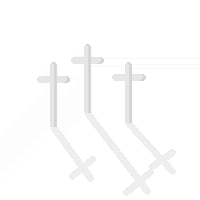 Welcome To Basic Christian
BasicChristian.org - BasicChristian.info 
The Basics of Christianity ... and then some ...
A Christian center with FREE Resources, Information and Links
Testifying of God, Heaven and of Eternal Life through
 Jesus Christ the Savior both now and yet to come!